Dunaföldvár Hősök tere – Dunapart – Mély útÚtfelújítás, sétány és parkóló kialakítás, meder kotrásJóváhagyási terv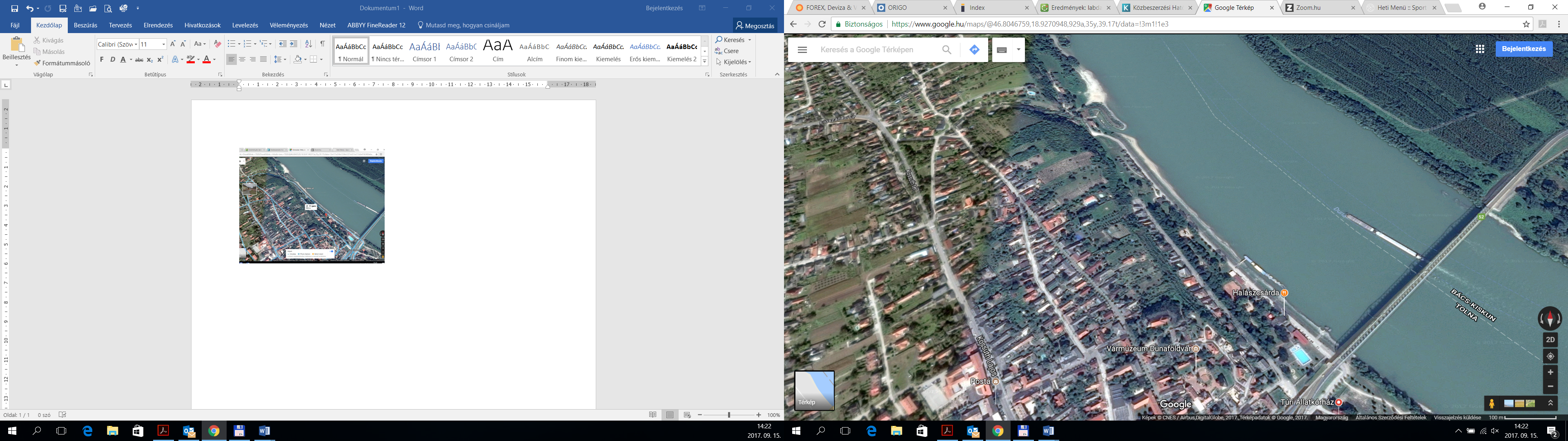 DUNAFÖLDVÁR, HŐSÖK TERE ÉS MÉLY ÚT ÚTÉPÍTÉSI ÉS ÚTFELÚJÍTÁSI ÉS DUNA MEDER KOTRÁSÁNAK JÓVÁHAGYÁSI TERVEMŰSZAKI LEÍRÁS1.	Előzmények, a tervezési munka leírásaDunaföldvár Város Önkormányzata elkészítette a Dunaföldvár, Duna-part - Hősök tere utca Mély út felújítás – kiépítés jóváhagyási terveit. A jóváhagyási terv célja a tárgyi feladat kivitelezéshez szükséges Közbeszerzési dokumentáció műszaki részének biztosítása.2.	Jelenlegi állapotA tervezési terület a Mély út (171, 220 és 170/9 hrsz. utak) — Hősök tere Duna-part (182,1, 177/3, 179,171, 172 hrsz. utak) közvetlen környezet.A közlekedési kapcsolatok egyrészt a tervezési terület déli oldalán, a Beszédes József híd Sóház utcai lehajtója alatt található csomóponton keresztül, valamint a Hősök tere utcához közvetenül kapcsolódó Rákóczi utcán biztosítottak.Az északi oldalon a Mély út biztosítja az eljutási lehetőséget a Templom utca irányába.A tervezési terület közlekedési kapcsolatait az „Átnézeti helyszínrajz”  mutatja.3.	Hősök tere utca és Mély út átkötéseA Hősök tere utca és a Mély út közötti átkötés tervezett helyszínrajzi vonalvezetését a tanulmány a 30 km/óra tervezési sebességhez tartozó paraméterekkel történő kialakíthatóságot vizsgálta. Ennek megfelelően az út tengelyében alkalmazható legkisebb körív sugara 25,00 m. Az út koronaszélessége 6,50 – 7,50 m, melyen belül 3,50 – 5,00 m szélességű útburkolat, valamint szembetalálkozás, illetve a padkán leálló járművek melletti elhaladás biztosítása érdekében esetenként kétoldali 1,50-1,50 m-es padka kialakítása szükséges,A terv a nyomvonal-változatok meghatározásánál egységes szempontként vette figyelembe, hogy az útkorona széle a meglévő épületeket 2,00 m-nél, a meglévő és megmaradó telekhatárokat 0,50 m-nél jobban nem közelítheti meg.Az alternatívák összehasonlítása az egyes változatok nyomvonal-hosszának, és ebből adódóan az építendő burkolt felületek mennyiségének, valamint a megvalósításhoz igénybe veendő idegen területek (a jelenlegi állapot szerint nem közlekedési célú közterületek) nagyságának figyelembevételével történt. Vizsgálta továbbá a terv, hogy a Mély út Duna menti szakaszán a gyalogosforgalom számára mekkora hosszúságú útszakasz adható át.Az egyes nyomvonal-változatok elhelyezkedése „1. sz rajzon” látható.A.	) változatA nyomvonal a 186 hrsz. ingatlan (Hősök tere 22. sz.) előtti szakaszon válik el a meglévő útburkolattól és a kemping (175/1 hrsz.) területének vízmű-telekre eső részét átszelve csatlakozik a Hősök tere - Dunapart út (527 hrsz.) burkolatához. Az út kiépítéséhez idegen terület igénybevétele nem szükséges.B.	) változatA 175/2 hrsz.-ú vízmű terület és a kemping északi részén elhelyezett épületek közötti sávban kerül átvezetésre. Az útburkolat és az építmény közötti legkisebb távolság 2,00 m. A nyomvonal idegen területet érint.C.	) változatA nyomvonal kemping területének északi részén, a meglévő épületek északi oldala és a 173 hrsz.-ú vízmű-terület között köti össze a két útszakaszt. Az út a 175/1 hrsz.-ú ingatlan területét érinti.D.	) változatA Hősök tere „utca” és a Mély út közúti kapcsolata a tér északi oldalán meglévő nyomvonal direkt folytatásában tervezett. Az új útszakasz kialakításához szükséges közterület (172 hrsz.) lényegében rendelkezésre áll.A változatok összehasonlító értékelését az alábbi táblázat mutatja be:Az egyes nyomvonal-változatok elhelyezkedése az „1. Mintakereszt szelvény” és a „2 Mintakereszt szelvényen” látható.Megrendelői döntés : az „A” változatot kell megvalósítani. A megvalósítást az alábbi rétegrend egyikével kell elkészíteni :1./ változat 5 cm AC-11 kopó aszfaltréteg7 cm AC-22 kötő aszfaltréteg20 cm CKT alapréteg20 cm folyami kavics fagyvédő rétegFöldmű2./ változat6 cm AC-11/F kopó aszfaltréteg9 cm AC-22/F kötő aszfaltréteg20 cm C12 beton alapréteg20 cm folyami kavics fagyvédő rétegFöldmű4.	MÉLY ÚTI PARKOLÓK KIALAKÍTÁSAA tervezési terület északi részén, a 172 és 220 hrsz.-ú közterületeken (a 173 hrsz.-ú Vízmű területtől északra eső teresedésen) vizsgálata a tanulmány a terület kiszolgálását biztosító parkolók elhelyezésének lehetőségét.A vizsgálat során a Hősök tere utca meghosszabbításának lehetőségével összhangban a terv két alapvető alternatívát különített el egymástól:az „A” betűjelű változatok a Hősök tere utca és a Mély út 172 hisz, közterületen való összekötését és a Mély út a „volt Hajóállomástól” északra eső szakaszáról a gépjárműforgalom kitiltását veszik figyelembe (az érintett szakasz kizárólag a gyalogos- és kerékpáros forgalom számára lesz átjárható)a „B” jelű alternatívák a Hősök tere utcának a jelenlegi állapot szerinti megtartásával, valamint a Mély útnak a „volt Hajóállománstól” az északi irányba egyirányú forgalmi rend bevezetésével számolnak, A kerékpáros forgalom számára a Mély út Duna-parti szakasza továbbra is mindkét irányban átjárható marad.A parkoló-területek elhelyezésénél a Hősök tere „utca” meghosszabbításának területbiztosítása, illetve a Mély út nyomvonalának átvezetése, valamint a helyi terepviszonyok adottságai mellett fokozott figyelemmel kell lenni a környező ingatlanok megközelíthetőségének biztosítására is. A Mély út 171,172 és 220 hrsz. ingatlanjai által alkotott teresedésről nyílik a kapubehajtója a 170/6, a 173 (Vízmű) és a 209 hrsz.-ú ingatanoknak. Ezeknek az ingatlan-kapcsolatok használhatóságát a parkolók kialakítását követően is biztosítani kell.Az egyes változatok esetén a parkolók elhelyezésére kijelölt területen 9-12 gépjármű egyidejű elhelyezésére nyílik lehetőség.A Mély út északi részén kialakítható parkolók mintakeresztszelvényeit az M 1. v és az M 2. v számú tervlapok mutatják be.Megrendelő döntés: a „3.” parkoló változatot kell megvalósítani.A megvalósítást az alábbi rétegrendek egyikével kell elkészíteni:1./ változat8 cm vtg-ú egy térkő szürke színben parkolók piros színnel elválasztva3 cm ágyazó réteg20 cm M56 alapréteg20 cm Folyami kavics fagyvédő rétegFöldmű2./ változat8 cm vtg-ú egy térkő színes kivitelben parkolók festéssel elválasztva3 cm ágyazó réteg20 cm CKT alapréteg20 cm M22 fagyvédő rétegFöldmű3./ változat5 cm AC-11/F kopó aszfaltréteg parkolók festéssel elválasztva7 cm AC-22/F kötő aszfaltréteg 20 cm CKT alapréteg20 cm Folyami kavics fagyvédő rétegFöldmű5.	Parkolók kialakítása a Hősök tere Dunapart térségébenA Hősök tere közepén a Halászcsárda ill. „volt Hajóállomás” között van lehetőség plusz parkolók létesítésére, ami közvetlen a Hősök tere burkolatával kerülhet összeépítésre 142 m hosszban. Az így elhelyezett egyoldali merőleges beállású parkolókban összesen várhatóan min. 44 férőhely biztosítható.A tervezett parkolók kialakítási lehetőségei az ” D.P. 1” és a „D.P. 2. „tervlapokon láthatók.A megvalósítást az alábbi rétegrendek egyikével kell elkészíteni:1./ változat8 cm vtg-ú egy térkő szürke színben parkolók piros színnel elválasztva3 cm ágyazó réteg20 cm M56 alapréteg20 cm Folyami kavics fagyvédő rétegFöldmű2./ változat8 cm vtg-ú egy térkő színes kivitelben parkolók festéssel elválasztva3 cm ágyazó réteg20 cm CKT alapréteg20 cm M22 fagyvédő rétegFöldmű3./ változat5 cm AC-11/F kopó aszfaltréteg parkolók festéssel elválasztva7 cm AC-22/F kötő aszfaltréteg 20 cm CKT alapréteg20 cm Folyami kavics fagyvédő rétegFöldmű6.	Hősök tere Duna-parti szakaszának kialakításaA Hősök tere forgalomcsillapításának kialakítására az előzetes egyeztetéseknek megfelelően két változatot vizsgál a terv:Az „A” verzió a Hősök tere utca és a Mély úttal való összekötésével számol. Ezzel párhuzamosan a Mély úrnak a „volt Hajóállomástól” északra eső szakasza a közúti gépjármű-forgalom elől lezárásra kerül.A „B” verzióban a Mély út és a Hősök tere „utca” nem lesz összekötve. A Mély útnak a Beszédes József hídtól északra eső szakaszán - az ellenirányú kerékpáros-forgalom biztosítása mellett - egyirányú forgalmi rend kerül bevezetésre.Megrendelő döntés: „B” verziót kell megvalósítani.A Hősök tere Duna-part utca és a Mély utcán vezetett nyomvonalon összekötés kiépítésére nem kerül sor. Itt a jelenleg is jó állapotban lévő természetes kőburkolat megmarad fő közlekedési útvonalnak Ezen útszakasz hossza mintegy 240 m, burkolatának szélessége 3,50 m. Az útburkolat —a Hősök tere utca jelenlegi kialakításához igazodva- bal oldalán 1,50 m szélességű padka, jobb oldalán kiemelt szegély található. A Mély úti csatlakozásnál az út bal oldalán 12 férőhelyes merőleges parkolóhely kerül kialakításra, melyek közül egy a mozgásukban korlátozottak számára jelölendő ki. A parkolók mérete 5,00 x 2,00 m, míg a mozgáskorlátozott parkoló 3,40 m szélességű. A merőleges parkolók használhatósága érdekében annak teljes hosszában min. 5,50 m szélességű burkolt felület (3,50 m útburkolat+2,00 m manőverező sáv) létesítése szükséges.A merőleges parkolók térségében a 173 hrsz.-ú Vízmű-terület, valamint a 209 hrsz.-ú ingatlan megközelíthetőségét távlatban is biztosítani kell.A Mély út a Beszédes sor irányából a „volt Hajóállomásig” kb. 260 m hosszban kétirányú forgalmú. Az útpálya burkolata 5,00 m szélességű, amely a szembe találkozó személygépjárművek és kis tehergépkocsik egymás melletti elhaladására megfelelő. Az út mindkét oldalán a kerékpárosok biztonsága érdekében „kerékpáros nyom” burkolati jel elhelyezése szükséges.A „volt Hajóállomástól” a Mély út északi részén lévő teresedésig turista szezonban csak a gyalogos- és kerékpáros forgalom engedélyezett. A megelőző szakasz burkolatszélessége nem változik, azonban a kerékpáros forgalom számára a szelvényezés szerinti baloldalon a gyalogosforgalomtól burkolati jellel elválasztott 1,00 m szélességű kerékpár sáv kerül kijelölésre. Az útburkolatból fennmaradó 3,50 m szélességű felületet kizárólagosan a gyalogosforgalom használhatja.Az útpálya jobb (Duna felőli) oldalán, a Hősök tere út teljes hosszában az útpályától festéssel vagy eltérő színű térkővel elválasztott 2,00 m szélességű felület kerül kialakításra a gyalogosforgalom számára.A közlekedés biztonsága érdekében a gyalogos sétány vízfolyás felőli oldalán lánc korlátok telepítése szükséges. A közvilágítást ki kell építeni a járda és az útburkolat határában elhelyezett korszerű ledes megvilágítással rendelkező kandeláberekkel. A közúti forgalom elől elzárt terület kezdeténél és végénél 2-2 darab útzáró oszlop elhelyezése szükséges. A nyári időszakra meg kell teremteni azt a lehetőséget, hogy a „volt Hajóállomás” és a természetes kőburkolat közötti terület a gépjármű forgalom előtt le lehessen zárni, a Dunaparti sétány pihenő- sétáló gyalogos forgalom jobb kihasználhatósága érdekében.A Mély út burkolatát fel kell újítani, min. 3 m szélességben egészen a Templom u.-i csatlakozásig. A meglévő rossz állapotú idomtalan kő burkolatot nem szabad felszedni azt útalapként fel kell használni előre gyártott beton elem burkolattal kell ellátni. A Mély út felső szakaszon és a bevágási szakaszon két olyan ponton ahol az összelátás megvalósítható beálló öblözetet kell kialakítani, ahol a közlekedők egymás elől ki tudnak térni.A tervezett nyomvonalat a „Dunapart Helyszínrajz” melléklet tartalmazza.Parkoló  megvalósítást az alábbi rétegrendek egyikével kell elkészíteni :1./ változat8 cm vtg-ú egy térkő szürke vagy piros színnel elválasztva3 cm ágyazó réteg20 cm M56 alapréteg20 cm Folyami kavics fagyvédő rétegFöldmű2./ változat8 cm vtg-ú egy térkő színes kivitelben parkolók festéssel elválasztva3 cm ágyazó réteg20 cm CKT alapréteg20 cm M22 fagyvédő rétegFöldmű3./ változat5 cm AC-11/F kopó aszfalréteg parkolók festéssel elválasztva7 cm AC-22/F kötő aszfaltréteg 20 cm CKT alapréteg20 cm Folyami kavics fagyvédő rétegFöldműA járda megvalósítást az alábbi rétegrendek egyikével kell elkészíteni :1./ változat8 cm vtg-ú egy térkő szürke színben parkolók piros színnel elválasztva3 cm ágyazó réteg20 cm M56 alapréteg20 cm Folyami kavics fagyvédő rétegFöldmű2./ változat8 cm vtg-ú egy térkő színes kivitelben parkolók festéssel elválasztva3 cm ágyazó réteg20 cm CKT alapréteg20 cm M22 fagyvédő rétegFöldmű3./ változat5 cm AC-8 kopó aszfalréteg parkolók festéssel elválasztva15 cm CKT alapréteg15 cm Folyami kavics fagyvédő rétegFöldműA Hősök tere – Dunapart burkolatfelújítását az alábbi rétegrendek egyikével kell elkészíteni:1./ változat8 cm vtg-ú egy térkő szürke vagy színes kivitelben a kerékpár sáv szürke színnel elválasztva3 cm ágyazó réteg3-10 cm M22 kiegyenlítő rétegMeglévő beton burkolat2./ változat5 cm AC-11/F kopó aszfaltréteg kerékpár sáv festéssel elválasztva2,5 – 6,0 cm AC-11/F kiegyenlítő aszfaltréteg 1 rtg aszfalt rács elválasztó rétegMeglévő beton burkolat3./ változatMeglévő beton burkolat teljes lebontása5 cm AC-11/F kopó aszfaltréteg kerékpár sáv festéssel elválasztva7,0 cm AC-22/F kötő aszfaltréteg 20 cm CKt alapréteg20 cm Folyami kavics fagyvédő rétegFöldműMély út burkolat felújítását az alábbi rétegrendek egyikével kell elkészíteni:1./ változat8 cm vtg-ú egy térkő szürke kivitelben 3 cm ágyazó réteg25 cm CKT alaprétegMeglévő idomtalankő burkolat2./ változat6 cm AC-11/F kopó aszfaltréteg 7 cm AC-22/F aszfalt kötőréteg3-9 cm AC-22/F kiegyenlítő aszfaltréteg 1 rtg aszfalt rács elválasztó réteg15 cm CKT alaprétegMeglévő idomtalankő burkolat3./ változatMeglévő idomtalankő burkolat teljes lebontása6 cm AC-11/F kopó aszfaltréteg kerékpár sáv festéssel elválasztva9,0 cm AC-22/F kötő aszfaltréteg 20 cm CKt alapréteg20 cm Folyami kavics fagyvédő rétegFöldmű7. Dunaparti sétányA Hősök tere utca és a Hősök tere – Dunapart között területen a belső sétány egy része az elmúlt időszakban kialakításra került. Ez a terület azóta közösségi területté vált. Ezen a helyen történik a város rendezvények többsége mobil színpad felállításával, a hétköznapokon pedig kikapcsolódásra, szabadidő eltöltésre, sportolásra és kisgyermekes családoknál – a kialakított több funkciós játszótérnek köszönhetően – családi programok együtt töltésére lett alkalmas. A jelenleg megtalálható sétány csak a rendelkezésre álló terület közel felét foglalja el, ezért elengedhetetlen, hogy a rendelkezésre álló terület teljesen kialakításra kerüljön a fenti tevékenységek minél szélesebb körű kihasználhatósága érdekében.A sétány kialakítását a déli irányba egészen a strand kerítéséig meg kell oldani, ahol ki kell alakítani egy közlekedési kapcsolatot a Hősök tere utcával. A sétány kialakításánál figyelembe kell venni, hogy az Első Világháborús emlékmű kialakított környezetet kapcsolódjon bele az új sétány környezetében. Az Első Világháborús emlékmű kialakított környezetén keresztül oldható meg a gyalogos és kerékpáros közlekedési kapcsolat a Dunaparttal. Az új sétányt a teniszpálya előtt be kell fordítani a Dunapart irányába és ezen az útvonal vissza kell kötni a meglévő sétányig. Ennek következtében a régi sétány és az új sétány teljes összekapcsolásra kerül így biztosítja a használati funkciók változatlanságát, de térbeli kiterjesztését.Mivel ezt a terület parkosított nagy méretű idős, de jó állapotú fák környezetében helyezkedik el törekedni kell a meglévő környezet megtartására és a kialakított új sétány kinézetében és megjelenésében teljesen meg kell hogy feleljen a már meglévő sétány kinézetének. A területen a közvilágítást ki kell építeni és energia takarékos LED világítással kell ellátni. A parkosításnál csak alacsony művelésű növények ( virágok, talajtakaró cserjék, füvesítés ) alkalmazhatók, szem előtt tartva az egész évben árnyékos adottságokat.A tervezett nyomvonalat a ” Dunapart sétány helyszínrajz” melléklet mutatja.A játszótér bővítésénél egyaránt gyermek és felnőtt játékokkal is kell bővíteni a repertoárt. Javaslunk 1 db gyermek hinta és 2 db felnőtt fitnes játék kihelyezését. A játékok kihelyezésénél nagy figyelmet kell fordítani a megfelelő eséstér kialakítására. Az eséstér kialakításánál a már meglévő játszótérnek megfelelő technológiát kell előtérbe helyezni.A sétány bővítését az alábbi rétegrendek egyikével kell elkészíteni :1./ változat6 cm vtg-ú egy térkő őszi lomb színben 3 cm ágyazó réteg20 cm M56 alapréteg20 cm Folyami kavics fagyvédő rétegFöldmű2./ változat6 cm vtg-ú egy térkő őszi lomb színben 3 cm ágyazó réteg15 cm CKT alapréteg20 cm M22 fagyvédő rétegFöldmű8. Mélyút járda A Mély út környezete tradicionálisan és az adottságaiból adódóan mindig is pince (boros pince, zöldség tároló pince, idegenforgalmi látvány pince) funkciókkal ellátott épületekkel volt kialakítva. A város mezővárosi múltjából fakadóan és a jelenleg felvirágozásban lévő szőlő- és borturizmust elősegítendő ezen épületek megközelítését kulturált módon ki kell alakítani.A kivitelezésénél figyelembe kell azon körülményeket, amelyek nagymértékben megnehezítik ill. veszélyessé tehetik az itten munkálatokat. Különös figyelmet kell fordítani a löszfalak tövében végzendő munkákra. Az itteni munkavégzés csak késő tavaszi – kora őszi időszakban csapadékmentes időjárás mellett végezhető.  Csak a kézi ill. kisgépes munkavégzés képzelhető el. A löszfalak tövében a pincék megközelítését biztosító járdák – közvetlenül a bevágásban haladó út rézsűjének felső szélén – kiépítése térkő burkolatú kell hogy legyen. A terület északi felén a járda kialakítása az utolsó pince bejáratáig történik 75 m hosszúságban. A terület déli felén a járda kialakítása a meglévő kialakított lépcsőig történik 150 m hosszban. A tervezett kialakítást a „Mélyút járda helyszínrajz” melléklet tartalmazza.A járdák kialakítása az alábbi rétegrendek egyikével kell elkészíteni :1./ változat8 cm vtg-ú egy térkő szürke színben 3 cm ágyazó réteg20 cm M56 alapréteg20 cm Folyami kavics fagyvédő rétegFöldmű2./ változat8 cm vtg-ú egy térkő színes színben 3 cm ágyazó réteg20 cm M56 alapréteg20 cm Folyami kavics fagyvédő rétegFöldmű3./ változat5 cm AC-8 kopó aszfaltréteg festéssel 15 cm CKT alapréteg15 cm Folyami kavics fagyvédő rétegFöldmű9. Duna meder kotrásaA Duna jobb idegenforgalmi kihasználtságának növelése érdekében meg kell teremteni úszó járművek kikötésének lehetőségét. Ehhez meg kell teremteni a Duna természetes partjában és partján, ill. a rézsű felületen azokat a feltételeket, amelyek lehetővé teszik a kikötést. Ehhez elengedhetetlen a meglévő meder kikotrása az évek alatt felhalmozódott hordalék eltávolítása. Jelen állapot rögzítését a „Kotrási helyszínrajzok 1-4„ tartalmazzák. A beavatkozás hossza minimálisan 250 fm hosszúságúnak kell lenni és minimális a legkisebb hajózási vízszint alá 1,7 m mélységet kell biztosítani. 10.	Méret- és mennyiségszámítás, költségbecslésA jelen költségbecslés a bővebb, Megrendelő által eldöntött variációk megvalósításához szükséges mennyiségeket és díjakat tartalmazza építési blokkonként, annak érdekében, hogy a modulárisan, ütemezetten felépülő koncepció egyes elemeinek bekerülési költsége is ismert legyen.A költségbecslésben szereplő mennyiségek a rendelkezésre álló alaptérkép részletességének és a tanulmánytervi mélységnek megfelelően kerültek meghatározásra. Az becsült költségek ÁFA nélküli nettó árak és HUF-ban értendők.11. Tervezett ütemtervHősök tere átkötés1. I. Szerződéskötés 									10 nap2 Terveztetés 								10 nap3 Engedélyeztetés 							0 nap4 II. Kivitelezés 									23 nap5 Bontási munkák							1 nap6 Földmunkák								10 nap7 Szegély építési munkák						2 nap8 Burkolat alap építési munkák						5 nap9 Burkolat építési munkák						5 napParkoló kialakítási munkák1. I. Szerződéskötés 									60 nap2 Terveztetés 								30 nap3 Engedélyeztetés 							20 nap4 II. Kivitelezés 									50 nap5 Bontási munkák							10nap6 Földmunkák								10 nap7 Szegély építési munkák						10 nap8 Burkolat alap építési munkák						10 nap9 Burkolat építési munkák						10 napHősök – Dunapart felújítása1. I. Szerződéskötés 									10 nap2 Terveztetés 								10 nap3 Engedélyeztetés 							0 nap4 II. Kivitelezés 									115 nap5 Bontási munkák							10 nap6 Földmunkák								10 nap7 Szegély építési munkák						20 nap8 Burkolat alap építési munkák						15 nap9 Burkolat építési munkák						45 nap10 Közvilágítás kiépítése						15 napMély -út burkolat felújítás1. I. Szerződéskötés 									10 nap2 Terveztetés 								10 nap3 Engedélyeztetés 							0 nap4 II. Kivitelezés 									95 nap5 Bontási munkák							10 nap6 Földmunkák								15 nap7 Szegély építési munkák						20 nap8. Támfal építése munkák						10 nap8 Burkolat alap építési munkák						15 nap9 Burkolat építési munkák						25 napSétány kialakítás1. I. Szerződéskötés 									10 nap2 Terveztetés 								10 nap3 Engedélyeztetés 							0 nap4 II. Kivitelezés 									75 nap5 Bontási munkák							3 nap6 Földmunkák								10 nap7 Szegély építési munkák						15 nap8 Burkolat alap építési munkák						15 nap9 Burkolat építési munkák						25 nap16 Kertészeti munkák							5 nap17 Utcabútorok kihelyezése						2 napMély út -Járda kialakítás1. I. Szerződéskötés 									10 nap2 Terveztetés 								10 nap3 Engedélyeztetés 							0 nap4 II. Kivitelezés 									70 nap5 Bontási munkák							1 nap6 Földmunkák								15 nap7 Szegély építési munkák						15 nap8 Burkolat alap építési munkák						15 nap9 Burkolat építési munkák						25 nap, A” vált.„B” vált.„C” vált„D” vált.hossz, új nyomvonal (fm):81,4573,3070,6241,4hossz, Hősök tere meghosszabbítása (fm):2735,1122,71199,31burkolatszélesség (m):3,503,503,503,50új burkolt felület (m2):285380677843ívsugár (m):25/2520/2025/1525/25útépítés becsült költség, millió Ft (25.000 Ft/m2):712500095000001692500021075000idegen terület igénybevétele (m2):06784810gyalogos forgalom számára átadható útszakasz (fim):520580664751megnevezésmennyiségmennyiségegységáregységárárárHŐSÖK TERE ÁTKÖTÉSÚj útpályaszerkezet építése7.125.000 Ft7.125.000 FtÖSSZESEN:7.125.000 Ft7.125.000 FtMély út északi parkoló és Hősök tere Dunapart út melletti parkolókÚj útpályaszerkezet építése23.600.000 Ft23.600.000 FtZöldfelület kialakítása, fásítással425.000 Ft425.000 FtSzegélyépítés (kiemelt és süllyesztett szegély)2.706.000Ft2.706.000FtÖSSZESEN:26.731.000 Ft26.731.000 FtHŐSÖK TERE DUNAPART U. FELUJÍTÁSA Meglévő útburkolat felújítása50.750.000 Ft50.750.000 FtJárdaépítésJárdaépítés23.750.000 Ft23.750.000 FtSzegélyépítés (kiemelt és süllyesztett szegély)Szegélyépítés (kiemelt és süllyesztett szegély)9.960.000 Ft9.960.000 FtBontási munkákBontási munkák4.080.000 Ft4.080.000 FtVédőkorlát elhelyezéseVédőkorlát elhelyezése10.395.000Ft10.395.000FtKözvilágítás kiépítéseKözvilágítás kiépítése16.800.000 Ft16.800.000 FtKözúti jelzőtábla elhelyezéseKözúti jelzőtábla elhelyezése161.000 Ft161.000 FtÚtburkolati jelek felfestéseÚtburkolati jelek felfestése1.375.500 Ft1.375.500 FtÖSSZESEN:ÖSSZESEN:117.271.500 Ft117.271.500 FtMÉLY ÚT MÉLY ÚT Bontási munkákBontási munkák900.000 Ft900.000 FtMeglévő útburkolat felújításaMeglévő útburkolat felújítása14.175.000 Ft14.175.000 FtSzegélyépítés (kiemelt és süllyesztett szegély)Szegélyépítés (kiemelt és süllyesztett szegély)6.580.800 Ft6.580.800 FtVédőkorlát elhelyezéseVédőkorlát elhelyezése3.720.000 Ft3.720.000 FtTámfal építéseTámfal építése4.000.000 Ft4.000.000 FtÖSSZESEN:ÖSSZESEN:29.375.800Ft29.375.800FtSétány kialakításaSétány kialakításaJárdaépítésJárdaépítés16.340.000 Ft16.340.000 FtSzegélyépítés (kiemelt és süllyesztett szegély)Szegélyépítés (kiemelt és süllyesztett szegély)2.760.000 Ft2.760.000 FtUtcabútorok elhelyezéseUtcabútorok elhelyezése1.500.000 Ft1.500.000 FtKertészeti munkákKertészeti munkák1.350.000 Ft1.350.000 FtKözvilágítás kiépítéseKözvilágítás kiépítése14.400.000 Ft14.400.000 FtÖSSZESEN:ÖSSZESEN:36.410.000 Ft36.410.000 FtMély út járda kialakításaMély út járda kialakításaJárdaépítésJárdaépítés15.660.000 Ft15.660.000 FtSzegélyépítés (kiemelt és süllyesztett szegély)Szegélyépítés (kiemelt és süllyesztett szegély)4.176.000 Ft4.176.000 FtÖSSZESEN:ÖSSZESEN:19.836.000 Ft19.836.000 FtDUNA MEDER KOTRÁSA DUNA MEDER KOTRÁSA Felvonulási költség Felvonulási költség 3.000.000 Ft3.000.000 FtMeder kotrásMeder kotrás54.600.000 Ft54.600.000 FtÖSSZESEN:ÖSSZESEN:57.600.000 Ft57.600.000 Ft